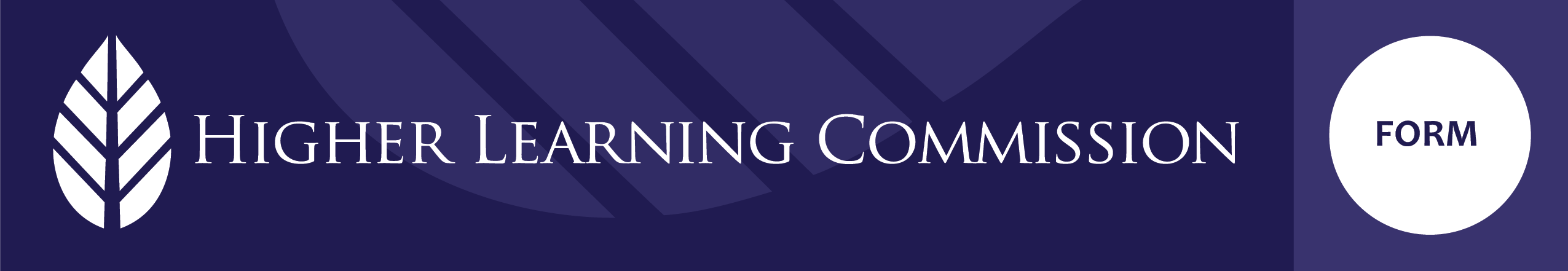 
Institutional Data FormPurposeThe purpose of the Institutional Data Form is to give peer reviewers a snapshot of the institution’s overall scope and nature of operations at various points in the process of seeking membership with HLC. Although the institution may have previously provided some of this information to HLC at earlier points in the process, peer reviewers have indicated that having updated information is helpful to them in gaining an overview of the institution. Once an institution is a member of HLC (either as a candidate institution or an accredited institution), the institution will provide similar information through the annual Institutional Update.The information on this form may be supplemented with additional information such as copies of IPEDS reports or internal or annual reports that contain much of the data.Institutions should familiarize themselves with HLC’s Glossary. Many terms in this document are defined in the Glossary.Instructions 
Eligibility Filing: Submit this form and the Compliance With Eligibility Requirements Form at hlcommission.org/upload. Select “Eligibility” from the list of submission options to ensure that the materials are sent to the correct staff member.

Comprehensive Evaluation or Preliminary Peer Review: Upload the completed form to the Forms tab in the Assurance System prior to the institution’s lock date for the applicable review.1. Institution InformationInstitution name:      Street address:      City:      State:      ZIP code:      Main phone number:      Website:      Institution incorporated:  Yes  NoIncorporation state:      Enabling or authorizing legislation for the institution (if applicable):      Institution ownership:      
2. Contact InformationFor each position, include the name, title, address, phone number, and email address. 
Accreditation Liaison OfficerPrefix (Dr., Mr., Ms., etc.):      Full name:      Title:      Address (street, city, state, ZIP code):      Phone number (include extension):      Email address:      
Chief Academic OfficerPrefix (Dr., Mr., Ms., etc.):      Full name:      Title:      Address (street, city, state, ZIP code):      Phone number (include extension):      Email address:      
Chief Executive OfficerPrefix (Dr., Mr., Ms., etc.):      Full name:      Title:      Address (street, city, state, ZIP code):      Phone number (include extension):      Email address:      
Chief Financial OfficerPrefix (Dr., Mr., Ms., etc.):      Full name:      Title:      Address (street, city, state, ZIP code):      Phone number (include extension):      Email address:      
3. Accrediting AgenciesIf the institution has been placed on sanction or probation or has been subject to an adverse action (including denial or withdrawal of accreditation) by another accrediting agency that is recognized by the U.S. Department of Education or Council of Higher Education Accreditation (CHEA) in the last five years, provide details about the action here. Include the name of each accrediting agency, the institution’s status with the agency and, if applicable, the effective date of that status. If the institution is no longer accredited by the agency, include the effective end date of its relationship with the agency. Attach a copy of the most recent action letter from each accrediting agency to this form.
4. Academic CalendarIndicate the institution’s academic calendar.  Semester  Trimester  Quarter  Four-One-Four (4-1-4) Plan  Modular  Continuous  Other:      
5. Branch Campuses and Additional LocationsList all active branch campuses and additional locations of the institution (see HLC’s Glossary for definitions of branch campus and additional location). For each, provide the full address, including the street address, and the open date. 
6. Programs OfferedA. Indicate the number of degree, certificate and diploma programs offered overall.Associate’s degree programs:      Bachelor’s degree programs:      Master’s degree programs:      Specialist degree programs:      Doctoral degree programs:      Certificate and diploma programs:      B. List each degree, certificate and diploma program offered. For each, include the Classification of Instructional Programs (CIP) code, name of the program in the institution’s course catalog, initiation date, and the total number of credit hours required for the program.C. Indicate the number of degrees, certificates and diplomas awarded for the past two academic years.DegreesCertificates and DiplomasOf the undergraduate certificates and diplomas listed above, how many were NOT part of an existing degree program?Academic Year 1 (     ):      Academic Year 2 (     ):      List the number of degrees, certificate and diplomas awarded by program for the past two academic years.
7. Distance Education and Correspondence EducationList all programs (degree, diploma and certificate) in which students may take 50% or more of the content through distance education or correspondence education (differentiating for each of these two modalities). If no programs are offered via 50% or more through distance education, but the institution offers courses via distance education, please describe the level of this online course activity.  
8. Contractual ArrangementsList all contractual arrangements and partners involved in delivering academic programs, identifying each program involved and the percent of curriculum provided by the contractual partner.9. Competency-Based Education ProgramsList all competency-based education (CBE) programs. Identify the type of CBE approach each program uses (credit-based, direct assessment, or hybrid).
10. Student Demography Head CountsA. Student Head Counts by Level. Provide student head counts by program for the following student levels for the past two IPEDS fall reporting dates.Full-Time UndergraduatePart-Time UndergraduateFull-Time GraduatePart-Time GraduateB. Student Head Counts by Category. Provide student head counts by program for the following categories for the past two IPEDS fall reporting dates. Include both full-time and part-time students.Certificate-Seeking UndergraduateDegree-Seeking UndergraduatePost-Baccalaureate Certificate-SeekingPost-Baccalaureate Degree-SeekingNon-degree-seeking
11. Student Recruitment and AdmissionsA. Provide the number of applications, acceptances and matriculations for the past two academic years for each of the following categories of entering students:Freshman
Undergraduate Transfer
Graduate/ProfessionalB. If the institution requires standardized test scores as a condition of admission, what instrument(s) are required and what is the mean score of students accepted for each?
12. Financial Assistance for StudentsA. During the past two academic years, how many undergraduate students and graduate/professional students applied for and received financial assistance of any type? What percentage of the total enrollment at each level applied for and received financial assistance? Undergraduate Students
Graduate/Professional StudentsB. What percentages of total enrollment received assistance in each of the categories listed below?
Percent of total enrollment receiving:C. Using the formula cited below, what was the tuition discount rate (TDR) for undergraduate and graduate student populations during the past two academic years? If this rate cannot be separated for these two categories, note that and simply report aggregate figures.		Formula
       TDR = I/(I+P) x 100		Variables
	TDR: Percent of total institutional financial aid dollars as a proportion of income that would result 
                 from all students paying full tuition

	I: Institutional financial aid dollars awarded for tuition

	P: Payments of tuition expected of students and their external aid
13. Student Retention and Program ProductivityA. Indicate the institution’s retention rates for the student demographic segments as noted below. Provide information for the last two academic years.Full-time Undergraduate StudentsPart-time Undergraduate StudentsFull-time Graduate StudentsPart-time Graduate StudentsB. If applicable, report the number of graduates in the previous academic year by program in keeping with standard Classification of Instructional Programs (CIP) codes.C. If applicable, list the separate pass rates of undergraduate and graduate/professional students sitting for licensure examinations in the previous academic year as appropriate. List the pass rates by discipline and by name of test.
14. Institutional Head CountA. Indicate the head counts of faculty, administration and staff members for the last two academic years.B. Provide the institution’s student-to-faculty ratio (i.e., student-to-instructional-staff) for undergraduate programs for the past two academic years. Use HLC’s faculty-to-student ratio worksheet to calculate these values, using the worksheet tab that applies to the institution’s academic offerings. Institutions offering only graduate programs may skip this question. (The institution is not required to submit the completed worksheet. Simply report the calculated ratios here.)Academic Year 1 (     ):      Academic Year 2 (     ):      C. Report the number of faculty by program (full-time and part-time together).
15. Availability of Instructional Resources and Information TechnologyProvide an explanation of the technology resources dedicated to supporting student learning (library sites, residence hall hookups, internet cafes, etc.) and explain how the level of their usage is monitored.
16. Financial DataComplete two copies of the Financial Data Worksheet using data from the institution’s audits for the past two completed fiscal years. Attach both copies of the worksheet as PDF files.
17. Audit DataPlease provide the following information for the past three completed fiscal years.Degree TypeAcademic Year 1:      Academic Year 2:      Associate’s Degrees Awarded:Bachelor’s Degrees Awarded:Master’s Degrees Awarded:Specialist’s Degrees Awarded:Doctoral Degrees Awarded:Certificate/Diploma TypeAcademic Year 1:      Academic Year 2:      Total Certificates/Diplomas Awarded:Graduate Certificates/Diplomas Awarded:Undergraduate Certificates/Diplomas Awarded:CategoryAcademic Year 1:      Academic Year 2:      ApplicationsAcceptancesMatriculationsCategoryAcademic Year 1:      Academic Year 2:      ApplicationsAcceptancesMatriculationsCategoryAcademic Year 1:      Academic Year 2:      ApplicationsAcceptancesMatriculationsAcademic Year 1:      Academic Year 2:      Number applying for assistance:Percentage of total undergraduate enrollment applying for assistance:Number receiving assistance:Percentage of total undergraduate enrollment receiving assistance:Academic Year 1:      Academic Year 2:      Number applying for assistance:Percentage of total graduate/professional enrollment applying for assistance:Number receiving assistance:Percentage of total graduate/professional enrollment receiving assistance:Type of AssistanceAcademic Year 1:      Academic Year 2:      Loans:Work-study:Academic-based merit-based scholarships:Other scholarships/grants:Academic Year 1:      Academic Year 2:      TDR for undergraduate studentsTDR for graduate studentsAggregate TDR (if needed)Academic Year 1:      Academic Year 2:      Number entering (NE):Number returning (NR):NR/NE as a percentage:Academic Year 1:      Academic Year 2:      Number entering (NE):Number returning (NR):NR/NE as a percentage:Academic Year 1:      Academic Year 2:      Number entering (NE):Number returning (NR):NR/NE as a percentage:Academic Year 1:      Academic Year 2:      Number entering (NE):Number returning (NR):NR/NE as a percentage:CategoryAcademic Year 1:      Academic Year 2:      Full-time Faculty:Part-time Faculty:Full-time Administration:Part-time Administration:Full-time Staff:Part-time Staff:Audit InformationFiscal Year 1:      Fiscal Year 2:      Fiscal Year 3:      Ending month of fiscal year:Last completed audit year:Was the last audit completed within six months of the close of the fiscal year?  Yes  No  Yes  No  Yes  NoWas the most recent financial audit UNQUALIFIED?  Yes  No  Yes  No  Yes  NoDid the most recent audit report include a going concern for disclosure?  Yes  No  Yes  No  Yes  No